Морская гонка 60 м.м. по маршруту Приморск - остров Большой Березовый (правым бортом) - остров Нерва (правым бортом) - остров Северный Березовый (правым бортом) – Приморск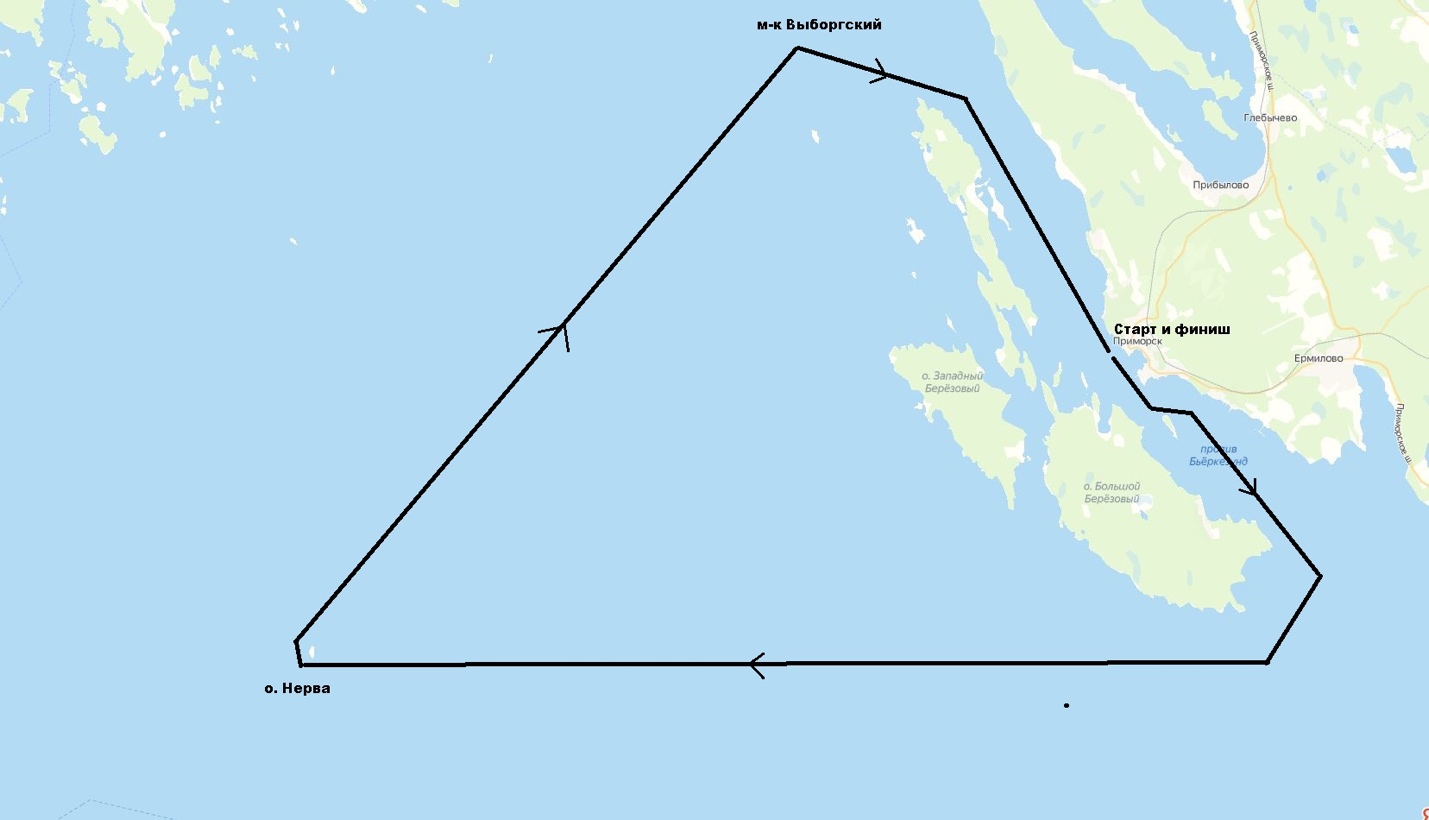 